РОССИЙСКАЯ ФЕДЕРАЦИЯОКРУЖНОЙ СОВЕТ ДЕПУТАТОВ СОВЕТСКОГО ГОРОДСКОГО ОКРУГАР Е Ш Е Н И Еот «25» января 2023 года № 232О направлении обращенияокружного Совета депутатов Советского городского округа к Председателю Законодательного Собрания Калининградской областиЗаслушав и обсудив информацию по вопросу регулирования ночного времени, когда не допускается нахождение в общественных местах лиц, не достигших возраста 18 лет, руководствуясь Федеральным законом от 06.10.2003 N 131-ФЗ «Об общих принципах организации местного самоуправления в Российской Федерации», Уставом муниципального образования «Советский городской округ» Калининградской области, окружной Совет депутатов                                                      Р Е Ш И Л:        1. Утвердить прилагаемое обращение окружного Совета депутатов Советского городского округа к Председателю Законодательного Собрания Калининградской области.        2.  Направить данное решение Председателю Законодательного Собрания Калининградской области.                3.   Настоящее решение вступает в силу с момента его принятия. Глава Советского городского округа                                 Г.Ф. СоколовскийРОССИЙСКАЯ ФЕДЕРАЦИЯ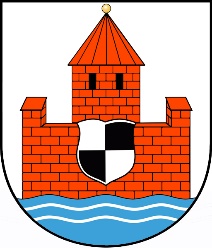 ОКРУЖНОЙ СОВЕТ ДЕПУТАТОВ СОВЕТСКОГО ГОРОДСКОГО ОКРУГАКАЛИНИНГРАДСКОЙ ОБЛАСТИ ул. Театральная 3, г. Советск, Калининградская область, 238750, РФОКПО 14415590, ОГРН 1023902006930, ИНН/КПП 3911010697/391101001Тел./факс: 8 (40161) 40066, 40027, 40005 e-mail: sovosd@gov39.ru«     » _______ 2023 г. №____(Приложение к Решению окружного Советаот «25» января 2023 г. № 232)Председателю Законодательного Собрания Калининградской областиКропоткину А.М.Уважаемый Андрей Михайлович!  Окружной Совет депутатов Советского городского округа просит Вас инициировать рассмотрение в Законодательном Собрании Калининградской области вопроса об увеличении временного периода, когда нахождение в общественных местах лиц, не достигших возраста 18 лет, не допускается.            В соответствии с пунктом «б» части 1 статьи 72 Конституции Российской Федерации вопросы защиты прав и свобод человека и гражданина, обеспечения законности, правопорядка, общественной безопасности находятся в совместном ведении Российской Федерации и субъектов Российской Федерации.            По предмету совместного ведения субъект Российской Федерации вправе принимать законы и иные нормативные акты, которые не могут противоречить федеральным законам (ст. 76 Конституции Российской Федерации).           Федеральным законом от 24 июля 1998 года № 124-ФЗ «Об основных гарантиях прав ребенка в Российской Федерации» установлено, что ночное время – это время с 22 часов до 6 часов по местному времени.           В соответствии с частями 3 и 4 ст. 14.1. Федерального закона от 24 июля 1998 года № 124-ФЗ «Об основных гарантиях прав ребенка в Российской Федерации», принятие мер по недопущению нахождения детей (лиц, не достигших возраста 18 лет) в ночное время в общественных местах, осуществляется в соответствии с законами субъектов Российской Федерации. Субъекты Российской Федерации вправе, помимо прочего, сокращать с учетом сезонных, климатических и иных условий ночное время, в течение которого не допускается нахождение детей без сопровождения родителей (лиц, их заменяющих), а также лиц, осуществляющих мероприятия с участием детей, в установленных общественных местах.           В Калининградской области ограничения для лиц, не достигших возраста 18 лет, установлены Законом Калининградской области от 12.07.2004 N 415 «О защите прав и законных интересов ребенка в Калининградской области».           Так, статьей 17.1. названного закона на территории Калининградской области не допускается:            - нахождение детей на объектах (на территориях, в помещениях) юридических лиц или граждан, осуществляющих предпринимательскую деятельность без образования юридического лица, которые предназначены для реализации товаров только сексуального характера, в пивных ресторанах, винных барах, пивных барах, рюмочных, в других местах, которые предназначены для реализации только алкогольной продукции;           - нахождение детей в ночное время - с 24 до 6 часов местного времени - в общественных местах, в том числе на улицах, стадионах, в парках, скверах, транспортных средствах общего пользования, на объектах (на территориях, в помещениях) юридических лиц или граждан, осуществляющих предпринимательскую деятельность без образования юридического лица, которые предназначены для обеспечения доступа к сети Интернет, а также для реализации услуг в сфере торговли и общественного питания (организациях или пунктах), для развлечений, досуга, где в установленном законом порядке предусмотрена розничная продажа алкогольной продукции, и в иных общественных местах без сопровождения родителей (лиц, их заменяющих) или лиц, осуществляющих мероприятия с участием детей.          В свою очередь, обращения руководства МО МВД России «Советский» о необходимости установления ночного времени с 22.00 до 06.00 час. в связи с неблагоприятной оперативной обстановкой, поступающие в органы местного самоуправления, свидетельствуют о целесообразности установления более гибкого правового регулирования в Калининградской области ночного времени, в том числе с учетом сезонных условий.          Учитывая, что установление такого правого регулирования находится в ведении субъектов Российской Федерации, окружной Совет депутатов Советского городского округа просит обратить внимание на данную проблему усугубляющуюся особенно в зимний период, когда световой день короток, и инициировать рассмотрение в Законодательном Собрании Калининградской области вопроса о внесении соответствующих изменений в статью 17.1. Закона Калининградской области от 12.07.2004 N 415 «О защите прав и законных интересов ребенка в Калининградской области». С уважением,Глава Советского городского округа                                        Соколовский Г.Ф.